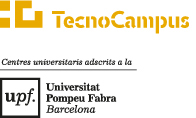 Indica el teu estudi:	Sol.licito el certificat per tal de reconèixer crèdits RAC ? *En cas d’haver marcat SÍ, aportes la documentació sol·licitada d’acord amb el catàleg de crèdits RAC TecnoCampus vigentSignatura del estudianteMataró,    de                                      de  201 SOL·LICITUD CERTIFICAT Activitats Tecnocampus (catàleg RAC)VoluntariatsRepresentació estudiantilNom i cognoms:      Nom i cognoms:      DNI:      Telèfon:      Correu electrònic:      Correu electrònic:       AdE i GI                                                                                                                                                                                                                                                                                                                                                                                                                                                                                                                                                                                             Audiovisuals CAFE AdE i GI (docència en anglès)                                                                                                                                                                                                                                                                                                                                                                                                                                                                                                                                                                                      Doble AdE+Màrqueting Doble Turisme+Ade i GI                                                                                                                                                                                                                                                                                                                                                                                                                                                                                                                                                   Doble Fisio+CAFE Electrònica Infermeria Informàtica  Logística                                                                                                                                                                                                                                                                                                                                                                                                                                                                                                                                       Màrquetig                                                                                                                                                                                                                                                                                                                                                                                                                                                                                                                   Mecànica Turisme                                                                                                                                                                                                                                                                                                                                                                                                                                                                                                                                Videojocs                                                                                                                                                                                                                                                                                                                                                                                                                                                                                                                                         Doble Informàtica/Videojocs Multidisciplinari                                                                                                                                                                                                                                                                                                                                                                                                                                                                                                                            Fisioteràpia                                                                                                                                                                                                                                                                                                                                                                                                                                                                                                                                      Nom activitat/programa:NOSÍ*Informe final de l’activitat realitzada per l’alumne.Instància reconeixement RAC